WAVE ExpectationsLearning at HomeExpectativas WAVEAprendiendo en casaWe Show Respect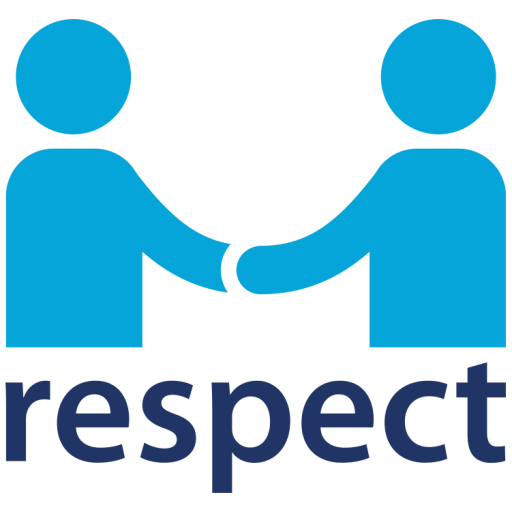 Find a quiet location to do your schoolworkPost only acceptable and appropriate contentWhole body to selfFollow directionsRespect diversityAct Responsibly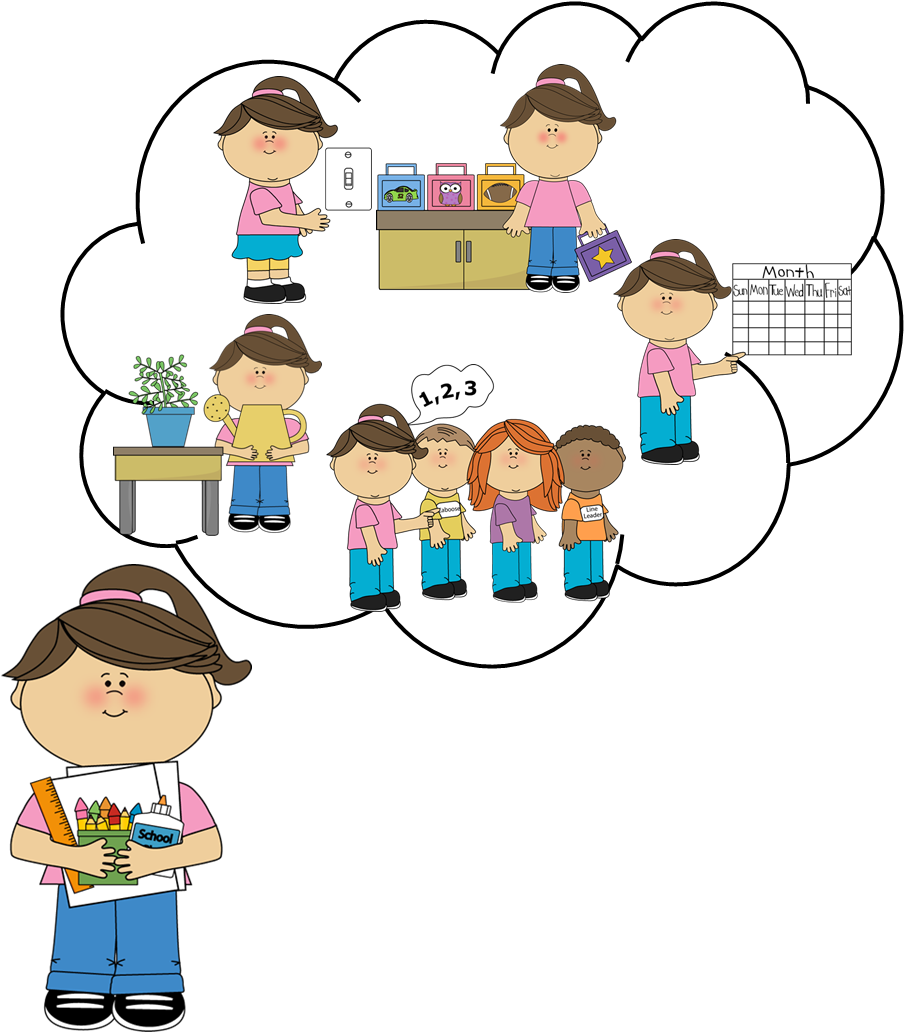 Check your Google Classroom each school dayComplete schoolworkUse your school planner to write down assignments and due datesTake care of all learning materialsUse technology appropriatelyFocus attention Be organized and preparedValue Perseverance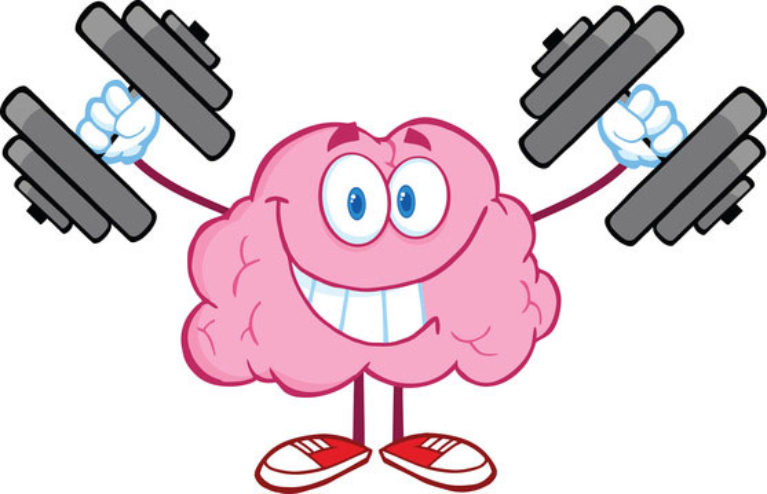 Try your best, use positive self talkYour work must be your ownBe an active learnerTake control of your learning and educationBe a problem solver Everyone is Kind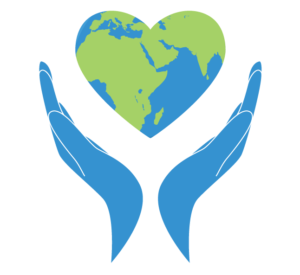 Be supportive of the learning of other students in the classTreat others how you would like to be treatedSupport others when they need helpUse kind words towards each otherWe Show RespectEncuentra un sitio silencioso para hacer tu trabajo de la escuelaPública únicamente contenido apropiado y aceptableCuerpo para ti mismoSigue las instruccionesRespeta la diversidadAct ResponsiblyRevisa tu clase de Google cada día de escuelaCompleta tu trabajo de escuelaUsa tu agenda escolar para escribir las tareas y fechas de entregaCuida todo los materiales de aprendizajeUsa la tecnología de forma apropiadaEnfoca la atención  Se organizado y preparadoValue PerseveranceHaz lo mejor que puedas, habla de forma positiva sobre ti mismo.Tu trabajo debe ser tuyoSé un aprendiz activoToma el control de tu aprendizaje y educación Sé un solucionador de problemasEveryone is KindApoya el aprendizaje de otros estudiantes en la clase Trata a los otros como quieres ser tratadoApoya a los  demás cuando ellos necesitan ayuda Usa palabras amables entre uno y otro 